Объекты спортивной инфраструктуры МБОУ «Гимназия»Режим работы объектов спортивной инфраструктуры МБОУ «Гимназия»Понедельник – суббота   с 08.00 до 19.00Воскресенье - выходнойОбъекты спортивной инфраструктуры МБОУ «Гимназия» предоставляются гражданам, индивидуальным предпринимателям и юридическим лицам в установленном порядке по договору (соглашению)Контактные данные: приемная тел/факс 7-08-03Ответственный за объекты спортивной инфраструктуры МБОУ «Гимназия»: Вялич Вячеслав Владимирович тел. 89292429500Адрес спортивной площадкиФотоОписание спортивных площадокХМАО-Югра, г.Югорск, ул. Мира 6.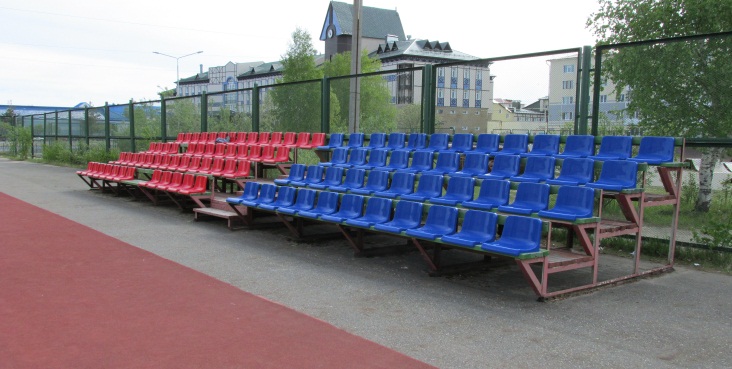 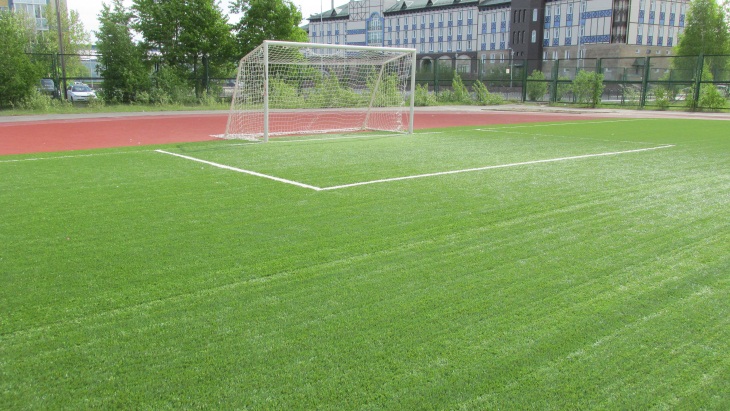 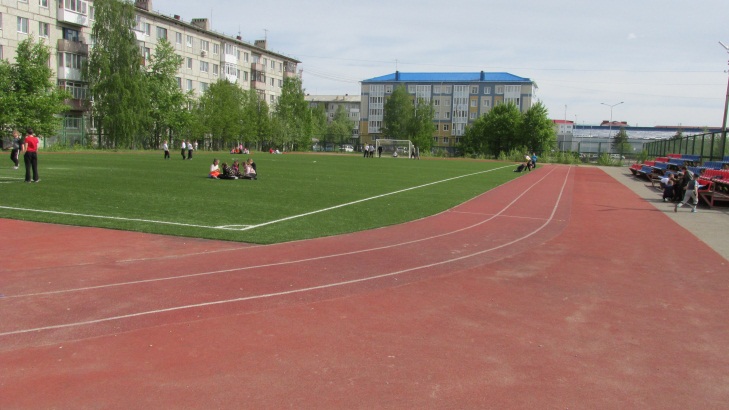 Футбольный не стандартный стадион с искусственным покрытием, размер 30\60 метров, с закрепленными воротами, стадион огорожен и имеет трибуны для зрителей.ХМАО-Югра, г.Югорск, ул. Мира 6.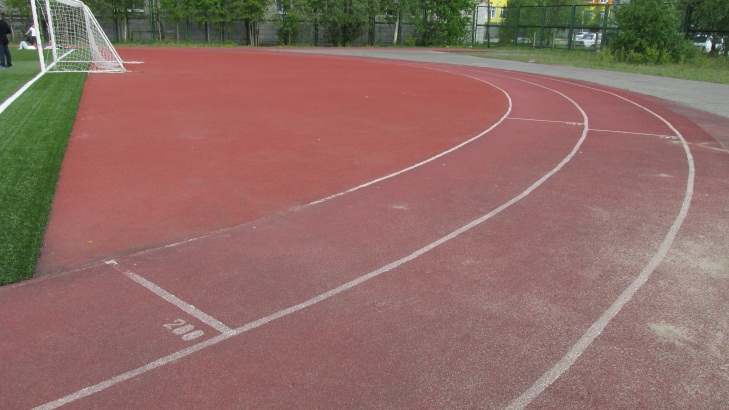 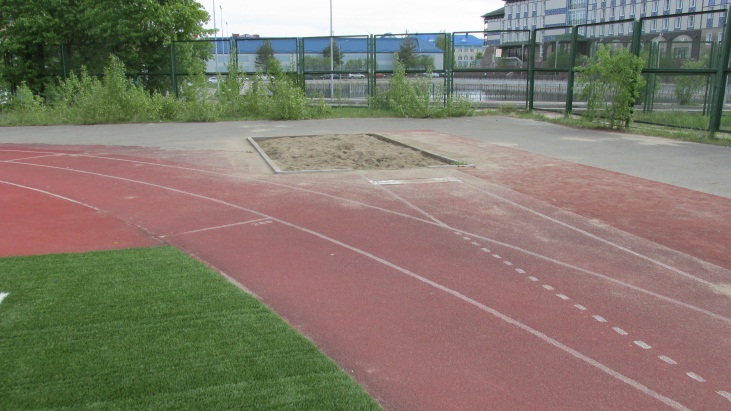 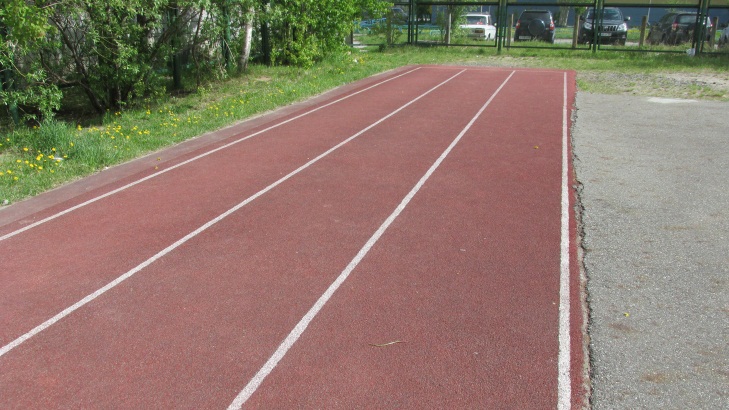 Две легкоатлетические дорожки с резиновым покрытием 206(214) метров, три дорожки 100 метров, на стадионе имеется яма для прыжков в длину с разбега.ХМАО-Югра, г.Югорск, ул. Мира 6.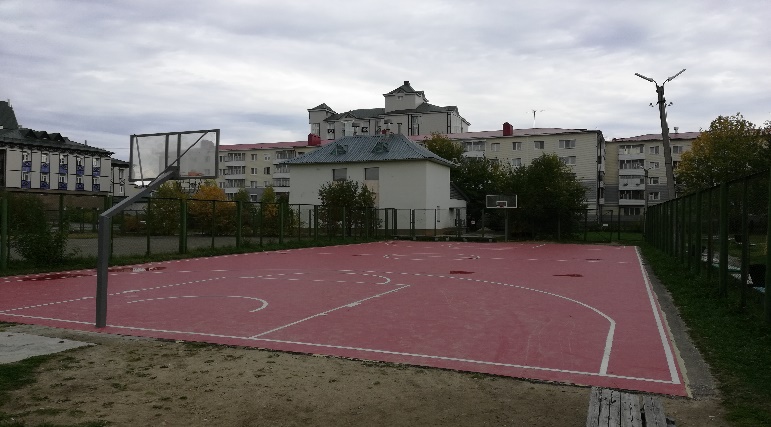 Баскетбольная стандартная площадка 15\30 метров с резиновым покрытием.ХМАО-Югра, г.Югорск, ул. Мира 6.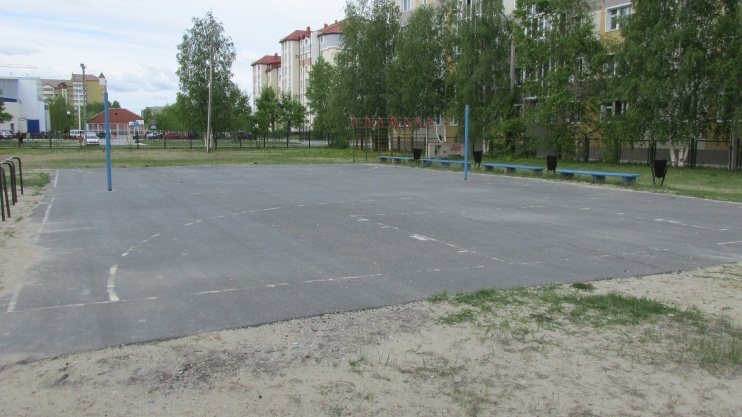 Волейбольная стандартная площадка с асфальтовым покрытием.ХМАО-Югра, г.Югорск, ул. Мира 6.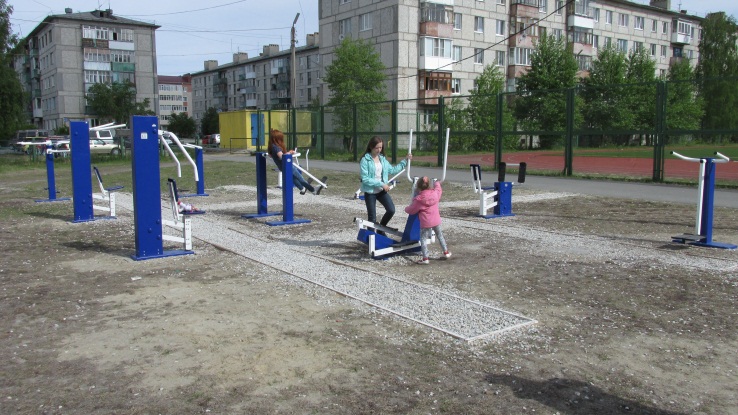 Тренажерный уголок из 10 уличных тренажёров.ХМАО-Югра, г.Югорск, ул. Мира 6.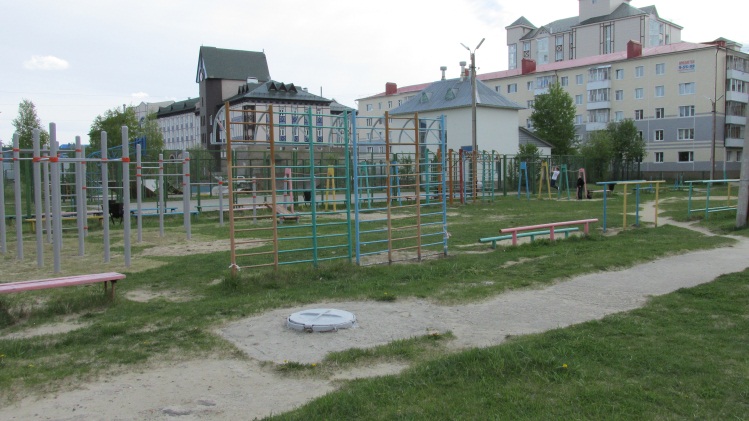 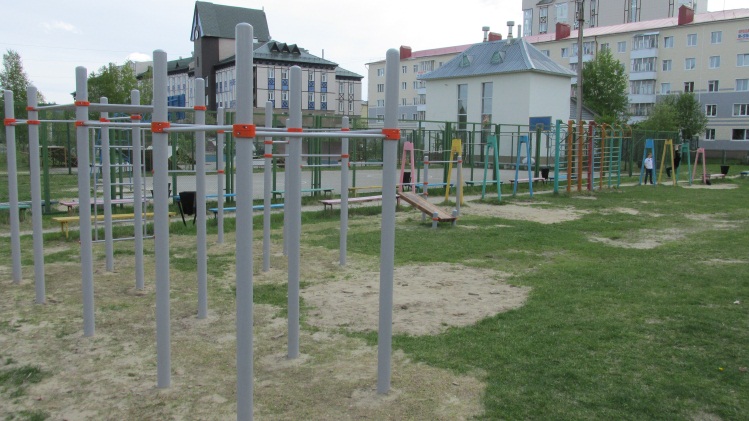 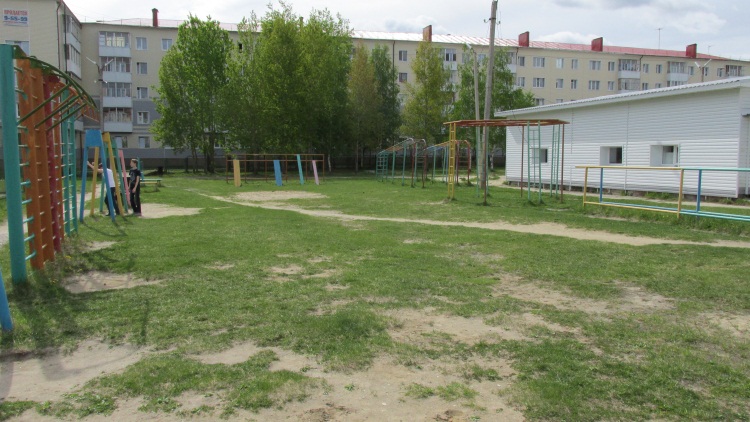 Гимнастический многофункциональный городок12-перекладин,13-шведских стенок,2-одновысотных брусьев,5-пресс скамьи,Мини-комплекс для Воркаута.